HOW TO REGISTER FOR COLLEGE VISITS – NAVIANCE STUDENTClick on the Colleges Tab 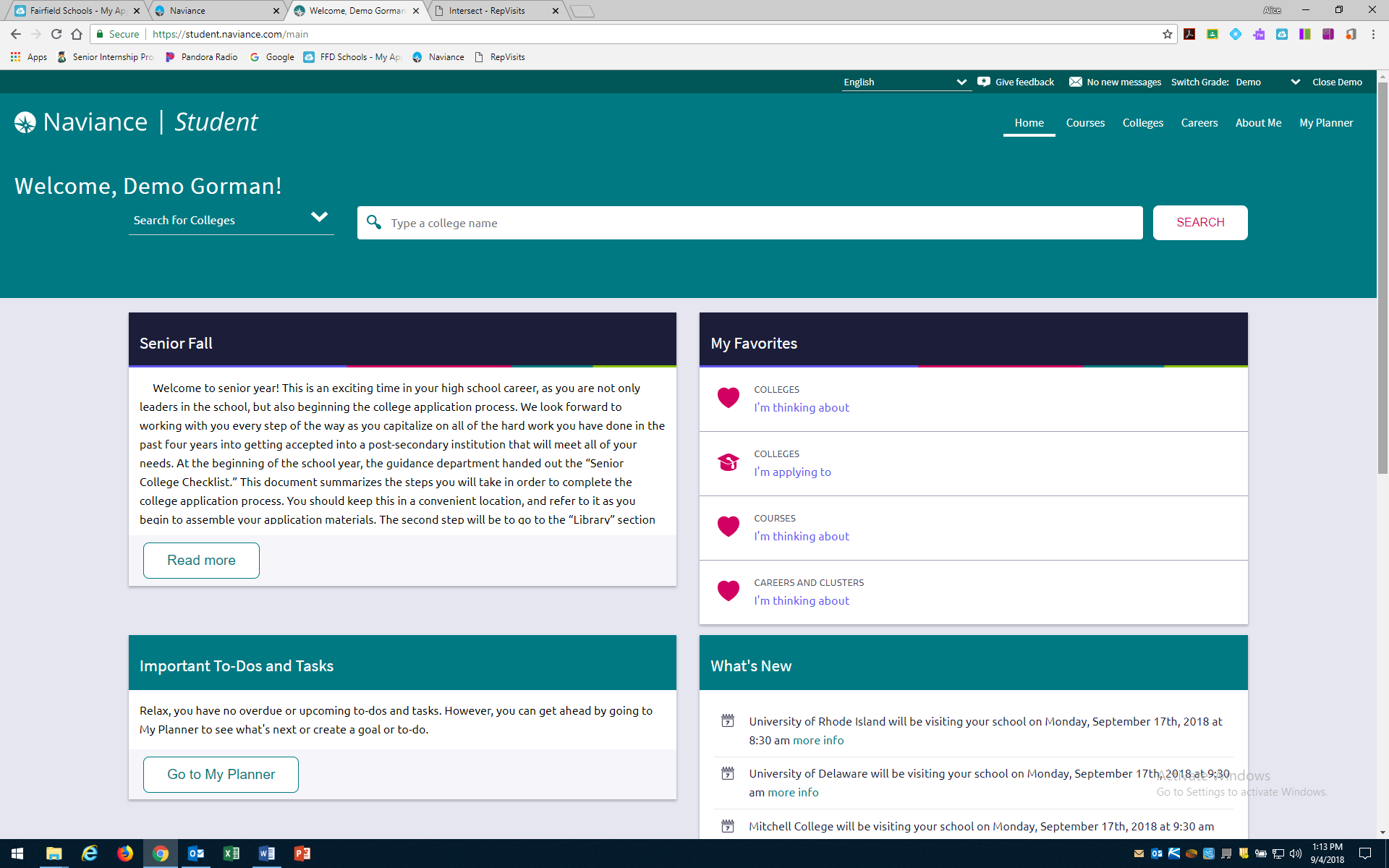 Click on Research Colleges 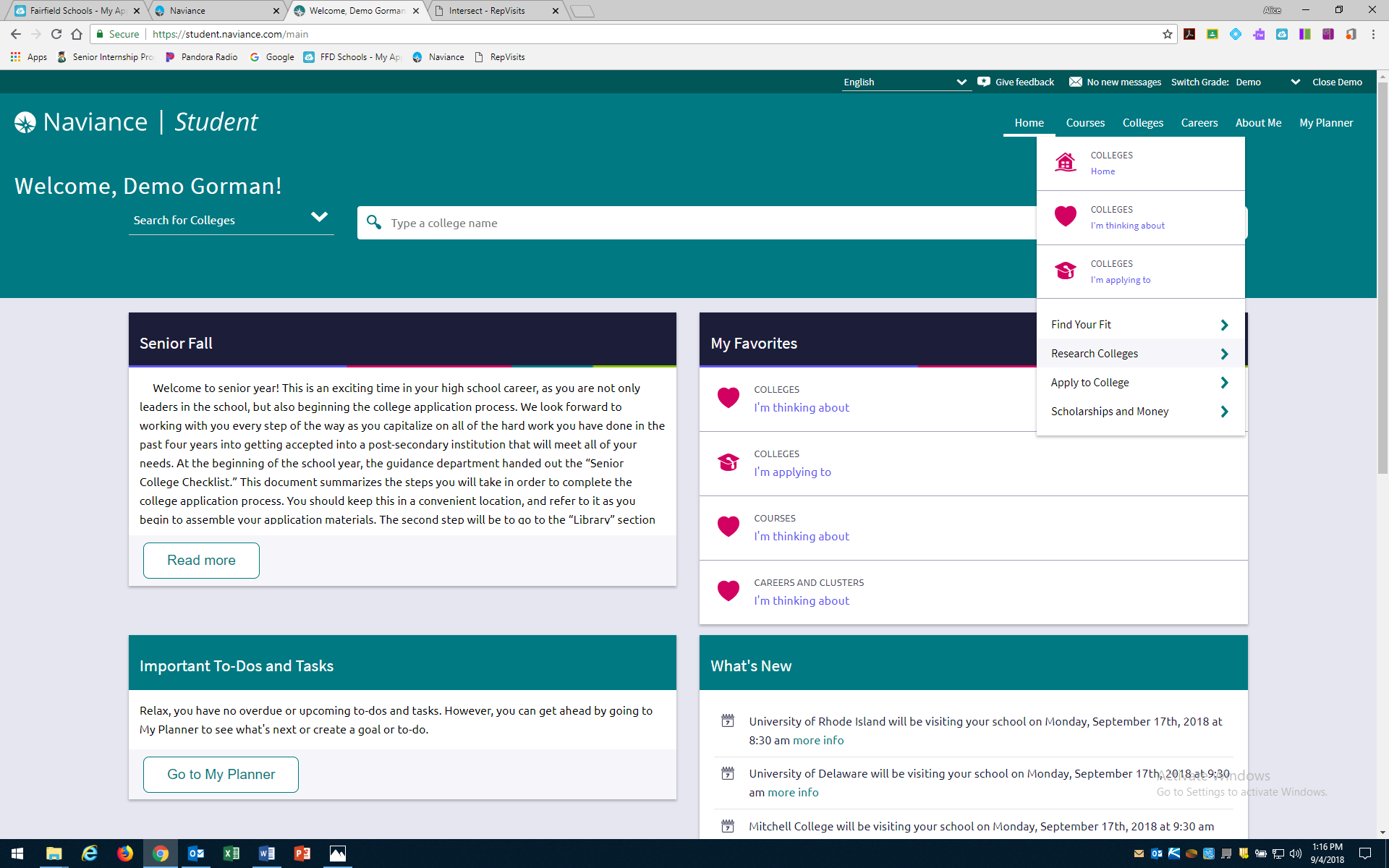 Click on College Visits 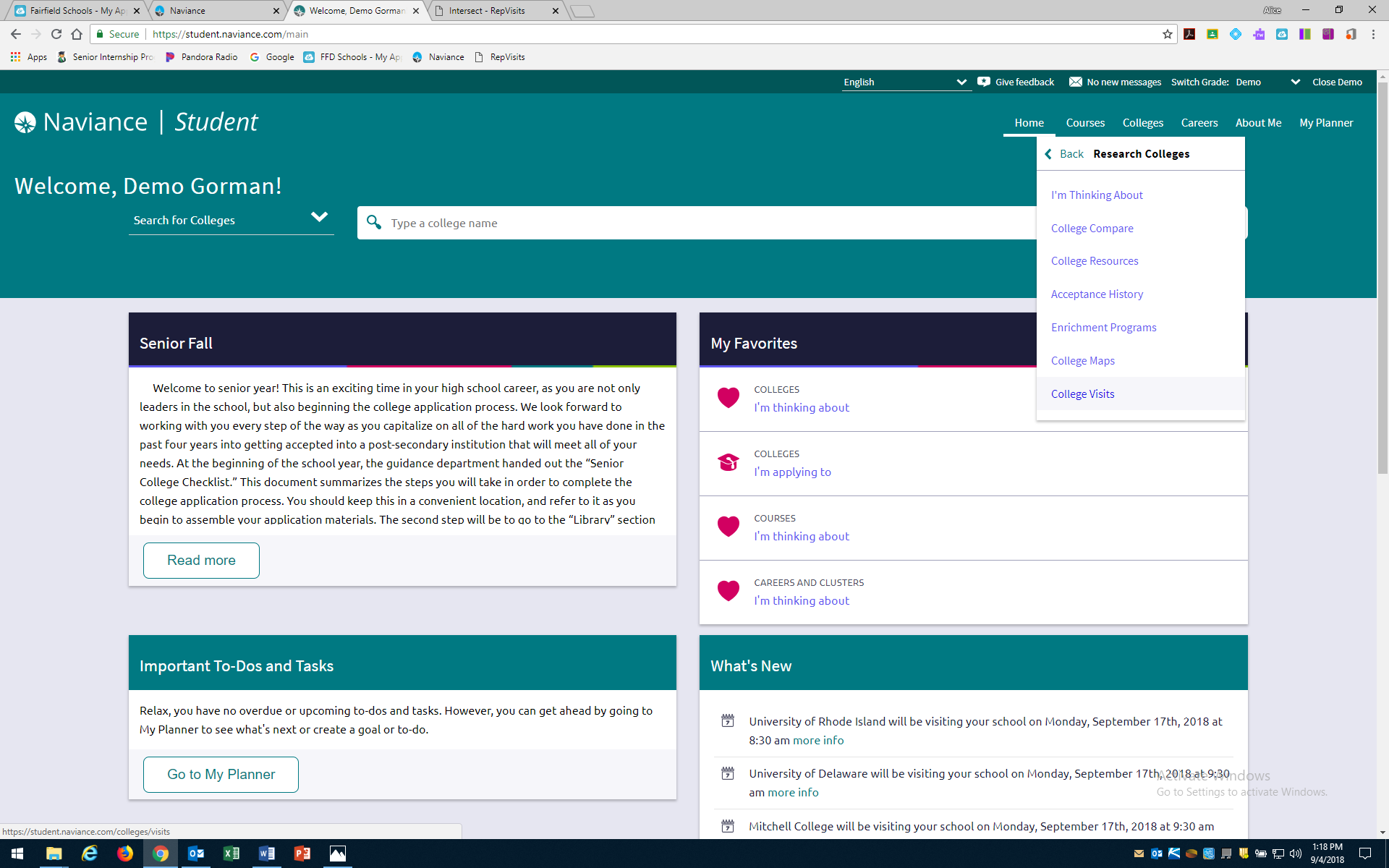 Click on Register Now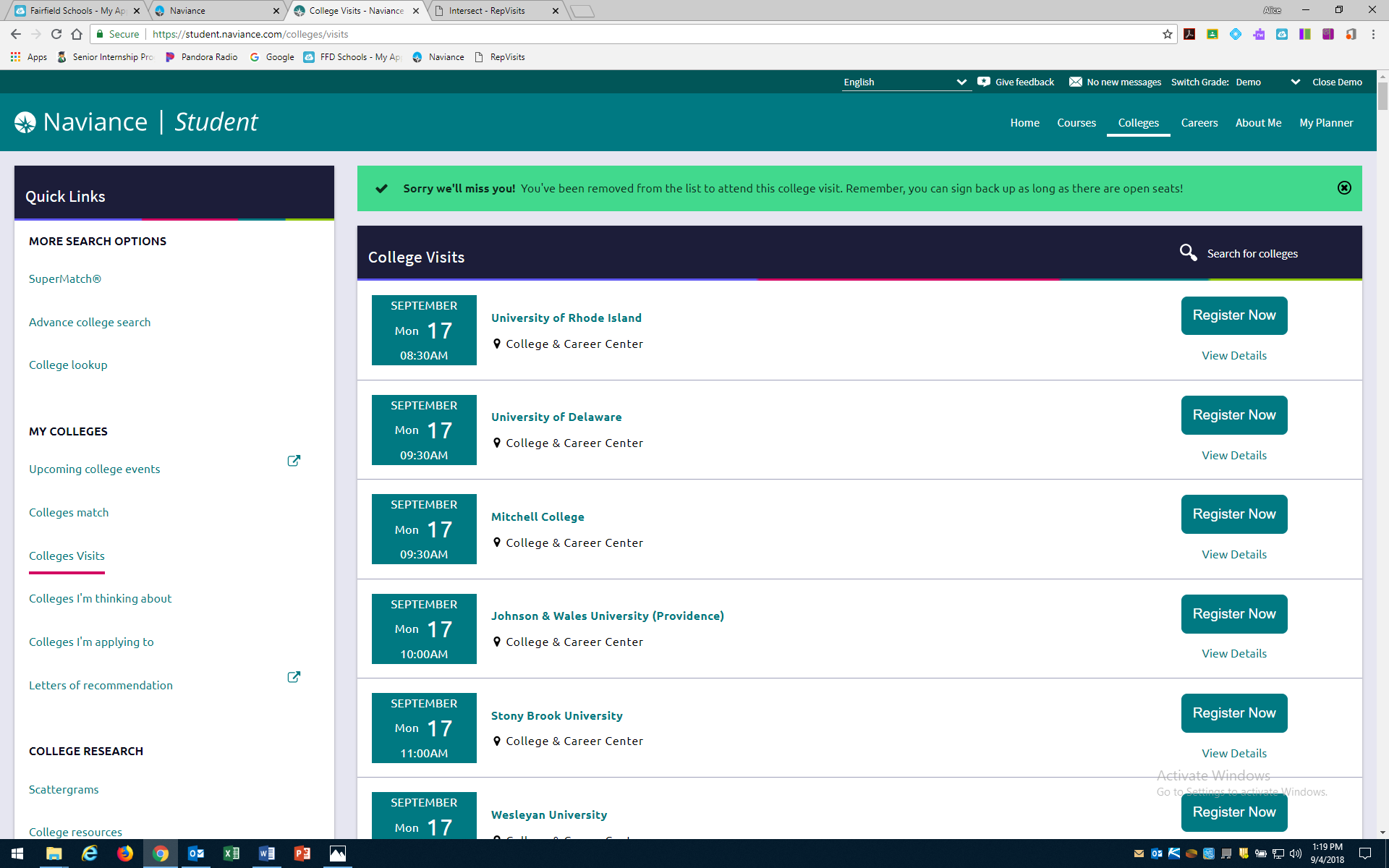 Click View Details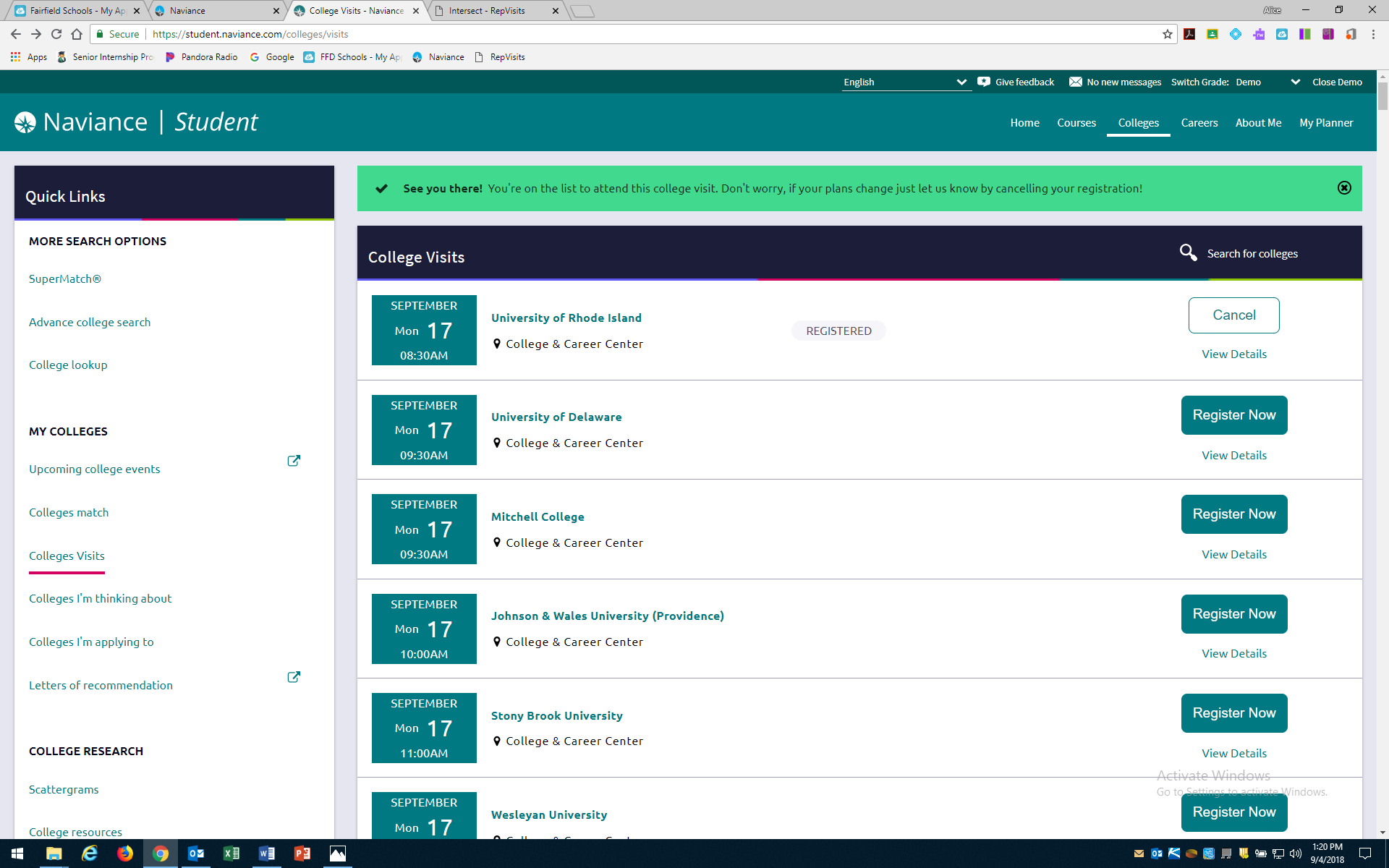 PRINT THIS PAGE AS YOUR PASS!!!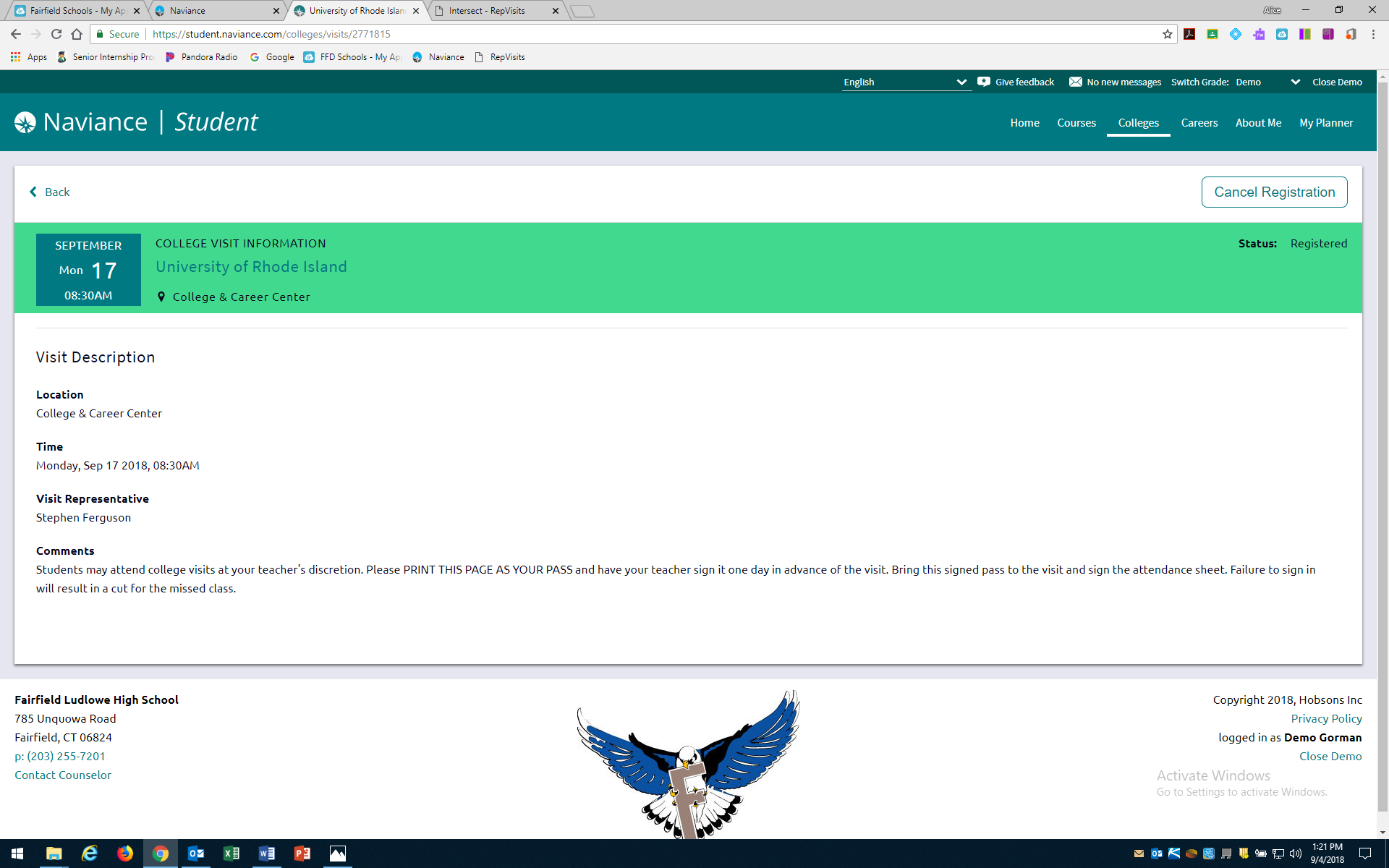 Have your teacher sign it Bring the signed pass to the visitSign the attendance sheet at the visit or you will get a cut for the missed classIf you have a free period, YOU DO NOT need a pass, but YOU DO need to register on Naviance